Załącznik nr 2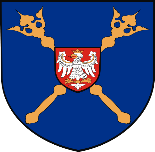 ZPI.271.26/a.2021Dostawa i montaż urządzeń siłowni zewnętrznej i wewnętrznej dla zadania pn. „Budowa siłowni zewnętrznej przy Specjalnym Ośrodku Szkolno – Wychowawczym i Zespole Szkół
w Działoszynie oraz doposażenie siłowni wewnętrznej w Zespole Szkół w Działoszynie”Wykaz usług potwierdzających spełnianie warunku wiedzy i doświadczeniaNazwa Wykonawcy..............................................................................................................................Adres Wykonawcy................................................................................................................................__________________________________________________________________________Składając ofertę w zapytaniu ofertowym oświadczam, że firma: .................................................................................................................................................(nazwa firmy)w okresie ostatnich 3 lat przed upływem terminu składania ofert, a jeżeli okres prowadzenia działalności jest krótszy - w tym okresie, wykonał (zakończył) co najmniej dwa zadania polegające na dostawie 
i montażu urządzeń siłowni zewnętrznej i wewnętrznej.* należy podać termin w formacie: dzień - miesiąc - rok..................................................., dn. .................................						......................................................................						                                                (podpis)Lp.Przedmiot zamówienia wraz z krótkim opisem zamówienia(zamówienia muszą potwierdzać spełnianie warunku postawionego przez Zamawiającego)Data wykonaniaod – do/*Nazwa i adres podmiotu na rzecz którego usługa została wykonana 